ACTA DE ELECCIÓN DEL NOMBRE DE LA COOPERATIVA Y LOGO	En Jaca, a las 16:00 horas del día 14 de enero de 2.014 nos reunimos los miembros de la cooeprativa para elegir entre diferentes propuestas diseñadas pro los alumnos durante las vacaciones de Navidad. 	Finalmente el nombre para la cooerativa será EPA (Escuelas Pías Artesanas) siendo el logo de la misma el mostrado a continuación.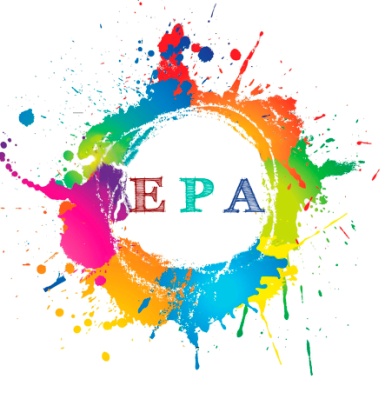 En Jaca, a 14 de enero de 2014Presidente					Secretario